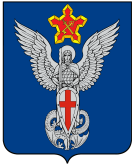 Ерзовская городская ДумаГородищенского муниципального районаВолгоградской области403010, Волгоградская область, Городищенский район, р.п. Ерзовка, ул. Мелиоративная 2,      тел. (84468) 4-78-78 тел/факс: (84468) 4-79-15                                                              РЕШЕНИЕОт 21 марта 2019 года                              № 5/3Об отчете главы Ерзовского городского поселения о деятельности администрации Ерзовского городского поселения за 2018 годЗаслушав отчет главы Ерзовского городского поселения о деятельности администрации Ерзовского городского поселения за 2018 год, Ерзовская городская ДумаРЕШИЛА:1. Признать удовлетворительной работу администрации Ерзовского городского поселения за 2018 год.Председатель Ерзовской
городской ДумыТ.В. МакаренковаГлава Ерзовского городского поселенияС.В. Зубанков